حضرات السادة والسيدات،تحية طيبة وبعد،يرجى ملاحظة أن بند العمل التالي الخاضع لعملية الموافقة البديلة قد وردت بشأنه تعليقات خلال الاستعراض الإضافي وسوف يقدم للموافقة عليه في الاجتماع المقبل للجنة الدراسات 5 لقطاع تقييس الاتصالات (جنيف، 22-13 مايو 2019):مشروع التوصية الجديدة ITU-T L.1015، معايير لتقييم الآثار البيئية للهواتف المتنقلة (انظر الوثيقة SG5-TD842).وتفضلوا بقبول فائق التقدير والاحترام.(توقيع)تشيساب لي
مدير مكتب تقييس الاتصالات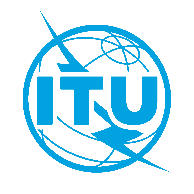 الاتحـاد الدولـي للاتصـالاتمكتب تقييس الاتصالاتجنيف، 18 يناير 2019المرجع:الإضافة 1 للرسالة الجماعية 6/5
لمكتب تقييس الاتصالاتإلى:-	إدارات الدول الأعضاء في الاتحاد؛-	أعضاء قطاع تقييس الاتصالات في الاتحاد؛-	 المنتسبين إلى لجنة الدراسات 5 لقطاع تقييس الاتصالات؛-	 الهيئات الأكاديمية المنضمة إلى الاتحادالهاتف:+41 22 730 6301إلى:-	إدارات الدول الأعضاء في الاتحاد؛-	أعضاء قطاع تقييس الاتصالات في الاتحاد؛-	 المنتسبين إلى لجنة الدراسات 5 لقطاع تقييس الاتصالات؛-	 الهيئات الأكاديمية المنضمة إلى الاتحادالفاكس:+41 22 730 5853إلى:-	إدارات الدول الأعضاء في الاتحاد؛-	أعضاء قطاع تقييس الاتصالات في الاتحاد؛-	 المنتسبين إلى لجنة الدراسات 5 لقطاع تقييس الاتصالات؛-	 الهيئات الأكاديمية المنضمة إلى الاتحادالبريد الإلكتروني:الموقع الإلكتروني:tsbsg5@itu.inthttp://itu.int/go/tsg5إلى:-	إدارات الدول الأعضاء في الاتحاد؛-	أعضاء قطاع تقييس الاتصالات في الاتحاد؛-	 المنتسبين إلى لجنة الدراسات 5 لقطاع تقييس الاتصالات؛-	 الهيئات الأكاديمية المنضمة إلى الاتحادالموضوع:اجتماع لجنة الدراسات 5 لقطاع تقييس الاتصالات؛ جنيف، من 13 إلى 22 مايو 2019اجتماع لجنة الدراسات 5 لقطاع تقييس الاتصالات؛ جنيف، من 13 إلى 22 مايو 2019